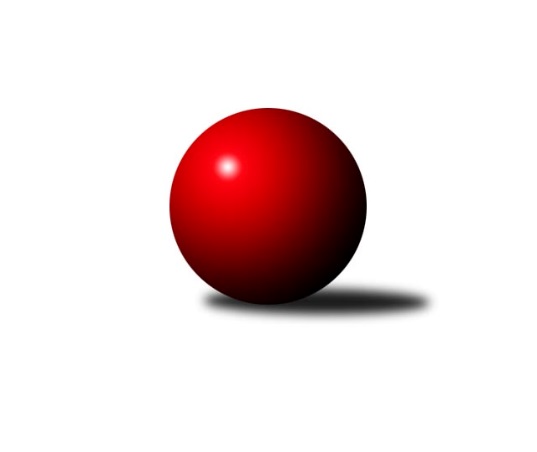 Č.8Ročník 2011/2012	7.11.2011Nejlepšího výkonu v tomto kole: 1710 dosáhlo družstvo: TJ Horní Benešov ˝D˝Meziokresní přebor-Bruntál, Opava 2011/2012Výsledky 8. kolaSouhrnný přehled výsledků:TJ Opava ˝D˝	- KK Minerva Opava ˝C˝	2:8	1529:1546		7.11.TJ Horní Benešov ˝D˝	- RSKK Raciborz	8:2	1710:1608		7.11.TJ Kovohutě Břidličná ˝C˝	- TJ Horní Benešov ˝F˝	6:4	1584:1530		7.11.TJ Jiskra Rýmařov˝D˝	- TJ Sokol Chvalíkovice ˝B˝	2:8	1477:1617		7.11.Tabulka družstev:	1.	TJ Sokol Chvalíkovice ˝B˝	6	6	0	0	52 : 8 	 	 1612	12	2.	TJ Horní Benešov ˝D˝	7	6	0	1	52 : 18 	 	 1644	12	3.	KK Minerva Opava ˝C˝	7	4	0	3	45 : 25 	 	 1545	8	4.	RSKK Raciborz	7	3	1	3	35 : 35 	 	 1575	7	5.	TJ Jiskra Rýmařov ˝C˝	6	3	1	2	23 : 37 	 	 1563	7	6.	TJ Opava ˝D˝	7	3	0	4	32 : 38 	 	 1577	6	7.	TJ Horní Benešov ˝F˝	6	3	0	3	25 : 35 	 	 1507	6	8.	TJ Kovohutě Břidličná ˝C˝	7	3	0	4	29 : 41 	 	 1590	6	9.	TJ Opava ˝E˝	6	1	0	5	21 : 39 	 	 1508	2	10.	TJ Jiskra Rýmařov˝D˝	7	0	0	7	16 : 54 	 	 1481	0Podrobné výsledky kola:	 TJ Opava ˝D˝	1529	2:8	1546	KK Minerva Opava ˝C˝	Jakub Wolf	 	 183 	 174 		357 	 0:2 	 358 	 	175 	 183		Jiří Holáň	Filip Jahn	 	 179 	 180 		359 	 0:2 	 360 	 	170 	 190		Lubomír Bičík	Petr Hendrych	 	 215 	 183 		398 	 0:2 	 447 	 	226 	 221		Jan Strnadel	Tomáš Volman	 	 187 	 228 		415 	 2:0 	 381 	 	184 	 197		Radek Vícharozhodčí: Nejlepší výkon utkání: 447 - Jan Strnadel	 TJ Horní Benešov ˝D˝	1710	8:2	1608	RSKK Raciborz	Miloslav  Petrů	 	 239 	 219 		458 	 2:0 	 402 	 	187 	 215		Mariusz Gierczak	Zdeněk Smrža	 	 189 	 210 		399 	 0:2 	 407 	 	181 	 226		Marek Prusicki	Petr Kozák	 	 228 	 216 		444 	 2:0 	 435 	 	209 	 226		Maciej Basista	Zdeněk Janák	 	 222 	 187 		409 	 2:0 	 364 	 	180 	 184		Dariusz Jaszewskirozhodčí: Nejlepší výkon utkání: 458 - Miloslav  Petrů	 TJ Kovohutě Břidličná ˝C˝	1584	6:4	1530	TJ Horní Benešov ˝F˝	Anna Dosedělová	 	 179 	 170 		349 	 0:2 	 381 	 	190 	 191		Zdeňka Habartová	Jaroslav Zelinka	 	 200 	 212 		412 	 2:0 	 361 	 	175 	 186		Zbyněk Tesař	Ota Pidima	 	 202 	 214 		416 	 2:0 	 371 	 	197 	 174		Miroslav Petřek st.	Ivo Mrhal st.	 	 211 	 196 		407 	 0:2 	 417 	 	219 	 198		Zdeněk Kmentrozhodčí: Nejlepší výkon utkání: 417 - Zdeněk Kment	 TJ Jiskra Rýmařov˝D˝	1477	2:8	1617	TJ Sokol Chvalíkovice ˝B˝	Pavel Přikryl	 	 196 	 229 		425 	 2:0 	 406 	 	204 	 202		Antonín Hendrych	Miroslav Langer	 	 196 	 184 		380 	 0:2 	 418 	 	205 	 213		Dalibor Krejčiřík	Pavel Švan	 	 183 	 193 		376 	 0:2 	 408 	 	215 	 193		Roman Beinhauer	Luděk Albrecht	 	 151 	 145 		296 	 0:2 	 385 	 	205 	 180		Vladimír Kostkarozhodčí: Nejlepší výkon utkání: 425 - Pavel PřikrylPořadí jednotlivců:	jméno hráče	družstvo	celkem	plné	dorážka	chyby	poměr kuž.	Maximum	1.	Zdeněk Janák 	TJ Horní Benešov ˝D˝	432.13	290.8	141.3	3.9	4/4	(453)	2.	Maciej Basista 	RSKK Raciborz	425.13	299.3	125.9	4.7	4/4	(449)	3.	Jan Strnadel 	KK Minerva Opava ˝C˝	422.53	297.1	125.5	5.5	5/5	(447)	4.	Romana Valová 	TJ Jiskra Rýmařov ˝C˝	422.00	291.3	130.8	5.9	4/4	(461)	5.	Svatopluk Kříž 	TJ Opava ˝D˝	421.89	292.9	129.0	6.8	3/3	(454)	6.	Miloslav  Petrů 	TJ Horní Benešov ˝D˝	420.83	288.1	132.8	7.3	3/4	(458)	7.	Petr Kozák 	TJ Horní Benešov ˝D˝	420.58	289.5	131.1	3.8	4/4	(452)	8.	Roman Beinhauer 	TJ Sokol Chvalíkovice ˝B˝	412.90	287.5	125.4	5.1	5/5	(451)	9.	Petr Hendrych 	TJ Opava ˝D˝	411.60	291.5	120.1	9.7	3/3	(428)	10.	Vladimír Kostka 	TJ Sokol Chvalíkovice ˝B˝	408.70	288.2	120.5	6.8	5/5	(429)	11.	Josef Klapetek 	TJ Opava ˝E˝	407.25	280.8	126.5	7.8	4/4	(442)	12.	Zdeněk Kment 	TJ Horní Benešov ˝F˝	406.88	282.0	124.9	6.1	4/4	(432)	13.	Ota Pidima 	TJ Kovohutě Břidličná ˝C˝	406.78	284.0	122.8	7.1	3/4	(429)	14.	Antonín Hendrych 	TJ Sokol Chvalíkovice ˝B˝	405.88	275.6	130.3	6.1	4/5	(450)	15.	Pavel Přikryl 	TJ Jiskra Rýmařov˝D˝	404.87	281.3	123.6	6.5	3/3	(435)	16.	Ivo Mrhal  st.	TJ Kovohutě Břidličná ˝C˝	402.00	287.0	115.0	8.1	4/4	(413)	17.	Marek Prusicki 	RSKK Raciborz	399.13	282.6	116.5	8.9	4/4	(407)	18.	Dalibor Krejčiřík 	TJ Sokol Chvalíkovice ˝B˝	399.00	280.4	118.6	7.2	5/5	(418)	19.	Miroslav Langer 	TJ Jiskra Rýmařov˝D˝	398.40	283.8	114.6	8.4	3/3	(463)	20.	Mariusz Gierczak 	RSKK Raciborz	398.25	280.6	117.6	8.6	4/4	(441)	21.	Zdeněk Smrža 	TJ Horní Benešov ˝D˝	396.25	284.8	111.5	9.4	4/4	(441)	22.	Anna Dosedělová 	TJ Kovohutě Břidličná ˝C˝	391.33	275.1	116.3	9.6	3/4	(430)	23.	Miroslava Hendrychová 	TJ Opava ˝D˝	390.83	279.3	111.5	10.3	3/3	(444)	24.	Vladislav Kobelár 	TJ Opava ˝E˝	390.63	285.6	105.0	12.9	4/4	(433)	25.	Jaroslav Zelinka 	TJ Kovohutě Břidličná ˝C˝	384.06	272.7	111.4	11.4	4/4	(412)	26.	Radek Vícha 	KK Minerva Opava ˝C˝	381.25	268.3	113.0	7.6	4/5	(406)	27.	Karel Michalka 	TJ Opava ˝E˝	378.50	268.8	109.7	12.0	3/4	(410)	28.	Petra Kysilková 	TJ Jiskra Rýmařov ˝C˝	378.38	267.4	111.0	9.6	4/4	(407)	29.	Zdeňka Habartová 	TJ Horní Benešov ˝F˝	377.92	264.8	113.2	8.7	4/4	(418)	30.	Martin Chalupa 	KK Minerva Opava ˝C˝	376.75	272.0	104.8	11.0	4/5	(394)	31.	Monika Maňurová 	TJ Jiskra Rýmařov ˝C˝	375.89	262.4	113.4	9.1	3/4	(384)	32.	Lubomír Bičík 	KK Minerva Opava ˝C˝	370.33	268.9	101.4	13.3	4/5	(403)	33.	Pavel Jašek 	TJ Opava ˝D˝	370.00	265.8	104.2	10.0	3/3	(381)	34.	Miroslav Petřek  st.	TJ Horní Benešov ˝F˝	364.33	269.0	95.3	15.8	4/4	(373)	35.	Zbyněk Tesař 	TJ Horní Benešov ˝F˝	361.83	254.8	107.0	10.3	4/4	(380)	36.	Jana Ovčačíková 	TJ Jiskra Rýmařov ˝C˝	358.00	264.7	93.3	16.3	3/4	(369)	37.	Pavel Švan 	TJ Jiskra Rýmařov˝D˝	352.83	258.1	94.8	15.0	3/3	(376)	38.	Vilibald Marker 	TJ Opava ˝E˝	344.13	260.4	83.8	15.3	4/4	(383)	39.	Magdalena Soroka 	RSKK Raciborz	336.33	246.7	89.7	16.3	3/4	(338)	40.	Luděk Albrecht 	TJ Jiskra Rýmařov˝D˝	310.00	229.0	81.0	21.7	3/3	(334)		Miroslava Paulerová 	TJ Jiskra Rýmařov ˝C˝	435.00	288.7	146.3	1.7	1/4	(454)		Milan Franer 	TJ Opava ˝E˝	428.00	297.0	131.0	3.0	1/4	(428)		František Habrman 	TJ Kovohutě Břidličná ˝C˝	418.50	290.5	128.0	9.0	2/4	(429)		Tomáš Volman 	TJ Opava ˝D˝	406.50	271.0	135.5	7.5	1/3	(415)		Cezary Koczorski 	RSKK Raciborz	403.00	276.7	126.3	4.7	1/4	(405)		Eva Schreiberová 	TJ Jiskra Rýmařov ˝C˝	394.00	272.5	121.5	4.0	2/4	(397)		Petr Domčík 	TJ Jiskra Rýmařov˝D˝	389.00	279.0	110.0	10.0	1/3	(415)		David Stromský 	KK Minerva Opava ˝C˝	388.00	270.0	118.0	6.0	2/5	(397)		Jiří Holáň 	KK Minerva Opava ˝C˝	381.00	277.8	103.3	12.0	2/5	(413)		Filip Morávek 	TJ Horní Benešov ˝F˝	373.00	259.0	114.0	14.0	1/4	(373)		Filip Jahn 	TJ Opava ˝D˝	370.25	274.5	95.8	15.0	1/3	(384)		Dariusz Jaszewski 	RSKK Raciborz	367.13	267.5	99.6	10.5	2/4	(395)		Jaromír Návrat 	TJ Jiskra Rýmařov˝D˝	366.50	265.0	101.5	8.0	1/3	(388)		Jan Chovanec 	TJ Sokol Chvalíkovice ˝B˝	363.50	252.5	111.0	9.5	2/5	(384)		Oldřich Tomečka 	KK Minerva Opava ˝C˝	360.00	264.0	96.0	15.0	1/5	(360)		Jakub Wolf 	TJ Opava ˝D˝	343.50	260.5	83.0	18.0	1/3	(357)		Lubomír Khýr 	TJ Kovohutě Břidličná ˝C˝	330.00	235.0	95.0	14.0	1/4	(330)		Jiří Novák 	TJ Opava ˝E˝	329.00	234.0	95.0	11.0	1/4	(329)		Roman Swaczyna 	TJ Horní Benešov ˝D˝	328.00	257.0	71.0	21.0	1/4	(328)Sportovně technické informace:Starty náhradníků:registrační číslo	jméno a příjmení 	datum startu 	družstvo	číslo startu
Hráči dopsaní na soupisku:registrační číslo	jméno a příjmení 	datum startu 	družstvo	Program dalšího kola:9. kolo14.11.2011	po	16:30	TJ Opava ˝E˝ - TJ Kovohutě Břidličná ˝C˝	14.11.2011	po	17:00	TJ Sokol Chvalíkovice ˝B˝ - TJ Horní Benešov ˝D˝	14.11.2011	po	17:00	TJ Horní Benešov ˝F˝ - TJ Jiskra Rýmařov ˝C˝	14.11.2011	po	18:00	RSKK Raciborz - TJ Opava ˝D˝	Nejlepší šestka kola - absolutněNejlepší šestka kola - absolutněNejlepší šestka kola - absolutněNejlepší šestka kola - absolutněNejlepší šestka kola - dle průměru kuželenNejlepší šestka kola - dle průměru kuželenNejlepší šestka kola - dle průměru kuželenNejlepší šestka kola - dle průměru kuželenNejlepší šestka kola - dle průměru kuželenPočetJménoNázev týmuVýkonPočetJménoNázev týmuPrůměr (%)Výkon3xMiloslav  PetrůHor.Beneš.D4583xMiloslav  PetrůHor.Beneš.D115.064584xJan StrnadelMinerva C4473xJan StrnadelMinerva C112.574474xPetr KozákHor.Beneš.D4443xPetr KozákHor.Beneš.D111.544444xMaciej BasistaRaciborz4354xMaciej BasistaRaciborz109.284353xPavel PřikrylRýmařovD4253xPavel PřikrylRýmařovD107.824251xDalibor KrejčiříkChvalíkov. B4182xZdeněk KmentHor.Beneš.F106.73417